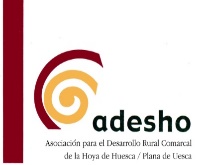                 CONVOCATORIA DE AYUDAS LEADER 2023-2027.ACELERANDO EL DESARROLLO SOSTENIBLE DE LA COMARCA DE LA HOYA DE HUESCA/PLANA DE UESCA.                                  MEMORIA EXPLICATIVA-DESCRIPTIVA.   Proyectos No Productivos/Cooperación entre particulares.DATOS DE LA ENTIDADNOMBRE:                                                                                        N.I.F.:REPRESENTANTE:                                                                          D.N.I.:   DOMICILIO:  TELEFONO :                                                        / E-MAIL:                                                                   WEB:ACTIVIDAD :        AÑO DE COMIENZO DE LA ACTIVIDAD:PRESUPUESTO ANUAL INGRESOS Y GASTOS EUROS: - -Ingresos: -- Gastos:NÚMERO DE TRABAJADORES:--Hombres:--Mujeres:UBICACIÓN DEL PROYECTO: NÚMERO DE CUENTA:1.- DESCRIPCIÓN DEL PROYECTO*TITULO DEL PROYECTO: *DIRECCIÓN DEL EMPLAZAMIENTO DE LA INVERSIÓN:*TIPOLOGÍA DEL PROYECTO: (Señale con una X)-NUEVA INSTALACIÓN					-MODERNIZACIÓN			*FECHA DE INICIO PREVISTA:			FECHA DE FINALIZACIÓN PREVISTA:1.- DESCRIPCIÓN DEL PROYECTO Y OBJETIVOS Y FINES DEL MISMO.Explicar en qué consiste: objetivos que se persiguen, incidencia del proyecto en el desarrollo de la entidad.Describir la inversión a realizar: obras a ejecutar; maquinaria, vehículos, equipos y otros gastos a realizar, detallando características técnicas, número, etc.-Si es modernización, explicación en qué consiste:-Superficie total de la instalación:2.- PREVISIÓN DE MANTENIMIENTO Y/O CREACIÓN DE EMPLEO.-Mantenimiento:-Hombres:	-mayores 25 años:	-menores 25 años:-Mujeres:	-mayores 25 años:	-menores 25 años:-Creación:-Hombres:	-mayores 25 años:	-menores 25 años:-Mujeres:	-mayores 25 años:	-menores 25 años:-FORMACIÓN:--Desarrollo de acciones de formación para el empleo (trabajadores, desempleados, personas vulnerables, yacimientos de empleo, etc.).--Desarrollo de otras acciones:3.- MEJORA MEDIOAMBIENTAL.Proyecto que contribuya a la promoción, divulgación, formación, concienciación y sensibilización sobre la conservación y protección del medio ambiente; o que incidan sobre un recurso natural, relacionados con prácticas respetuosas como la agricultura ecológica, o que introduzcan elementos que reduzcan el impacto ambiental del proyecto.4.- CAMBIO CLIMÁTICO.EFICIENCIA ENERGÉTICA.-Utilización de energías renovables; menor consumo de energía y agua; disminución y tratamiento de residuos; o que contribuyan a la promoción, divulgación, formación, concienciación y sensibilización sobre el cambio climático y la eficiencia energética.-Dispone del sello “Aragón Circular”: SÍ/NO (tache la que no proceda).5.- CARÁCTER INNOVADOR.Proyectos que introduzcan en el territorio novedosas acciones metodologías, tecnologías, servicios a la población, infraestructuras públicas, o que signifiquen una experiencia piloto con intención de continuar un desarrollo posterior.6.- TIPOS DE PERSONAS DESTINATARIAS DEL PROYECTO (márquese lo que proceda con “X”).-Personas mayores de 65 años.-Colectivos o personas vulnerables.-Jóvenes.-Mujeres.7.- MEJORA DE LA CALIDAD DE VIDA DE LA POBLACIÓN LOCAL.Detallar si se crea o mejora un servicio nuevo en la localidad de la inversión, así como en la Comarca de la Hoya de Huesca; o mejora la cualificación de la población local; y valoración si el proyecto beneficia a empresas o sectores del territorio permitiendo ofrecer nuevos productos, mejorar la comercialización, uso de nuevas infraestructuras, ahorro en costes o mejorar la cualificación de los trabajadores.8.- APLICACIÓN DE NUEVAS TECNOLOGÍAS.-Descripción de la aplicación de nuevas tecnologías y/o aplicaciones digitales en la inversión a realizar.9.- PUESTA EN VALOR O UTILIZACIÓN DE RECURSOS LOCALES / CONTRIBUCIÓN AL DESARROLLO DE LA COMARCA.Proyectos en los que se utiliza o pone en valor recursos endógenos o factores productivos del territorio comarcal, especialmente los vinculados con el sector turístico, agroalimentario y los servicios sociales.10.- OTROS ASPECTOS DE INTERÉS.En                                                                , a               de                                                      202  . 					  El solicitante de Ayuda					  Fdo:PLAN DE INVERSIÓN PREVISTOPLAN DE INVERSIÓN PREVISTOCONCEPTOIMPORTE*Obra Civil e instalaciones.*Maquinaria*Maquinaria*Equipamiento y Mobiliario*Equipamiento*Mobiliario*Equipamiento informático y aplicaciones*Vehículos*Web*Otros*Honorarios y asistencias técnicas   -Redacción de Proyecto de Obras   -Dirección de obra   -Coord. Seg. Y Salud*Compra de terrenos*Compra de edificiosTOTALPLAN DE FINANCIACION PREVISTOPLAN DE FINANCIACION PREVISTOCONCEPTOIMPORTEINVERSIÓN PREVISTA*Aportación propia*Préstamos*OtrosSUBVENCIÓN SOLICITADA LEADER 2023-2027%€